Hypergysylltiadau Mae’r swyddogaeth ‘Hypergysylltiad/Hypergysylltiad’ ar y rhuban ‘Mewnosod/Insert’. Mae ambell fath o destun penodol yn creu hypergysylltiadau yn awtomatig. Er enghraifft, os byddwch yn teipio cyfeiriad gwe neu gyfeiriad e-bost, bydd y cyfrifiadur yn eu hadnabod a throi’r testun yn hypergysylltiad yn syth. Mae modd gwybod bod hypergysylltiad wedi ei greu achos mae’r testun yn newid lliw ac yn cael ei danlinellu. Dyma’r hypergysylltiad i wefan Prifysgol De Cymru, www.decymru.ac.uk   Creu Hypergysylltiad at Ffeil yn eich Cyfrifiadur Mae dwy ffordd wahanol o greu hypergysylltiad.  Gellir troi testun yn y ddogfen yn hypergysylltiad, neu Gall y swyddogaeth ‘Hypergysylltiad/Hyperlink’ greu hypergysylltiad a mewnosod enw’r hypergysylltiad i’r ddogfen yn y fan lle’r oedd y cyrchwr yn pwyntio pan gafodd yr hypergysylltiad ei greu. Creu HypergysylltiadI greu hypergysylltiad at destun sydd eisoes mewn dogfen, dewiswch y testun a chliciwch  yr icon ‘Hypergysyllu/Hyperlink’ ar y tab ‘Mewnosod/Insert’. Wedyn dilynwch y camau a nodir uchod. Golygu HypergysylltiadMae Hypergysylltiadau yn cynnwys cyfeiriad cyfan y ffeil neu wefan. Gall hyn fod yn hir iawn weithiau, a chynnwys cyfuniad o destun, rhifau ac ôl-slaesau. Gall fod yn anodd iawn gwneud unrhyw synnwyr o’r testun yn yr hypergysylltiad. Gellir golygu hypergysylltiad i greu testun sy’n ystyrlon i’r defnyddiwr. Yn yr enghraifft hon mae’r hypergysylltiad at wefan Prifysgol De Cymru wedi newid o www.universityofsouthwales.ac.uk  i Uni of South Wales website  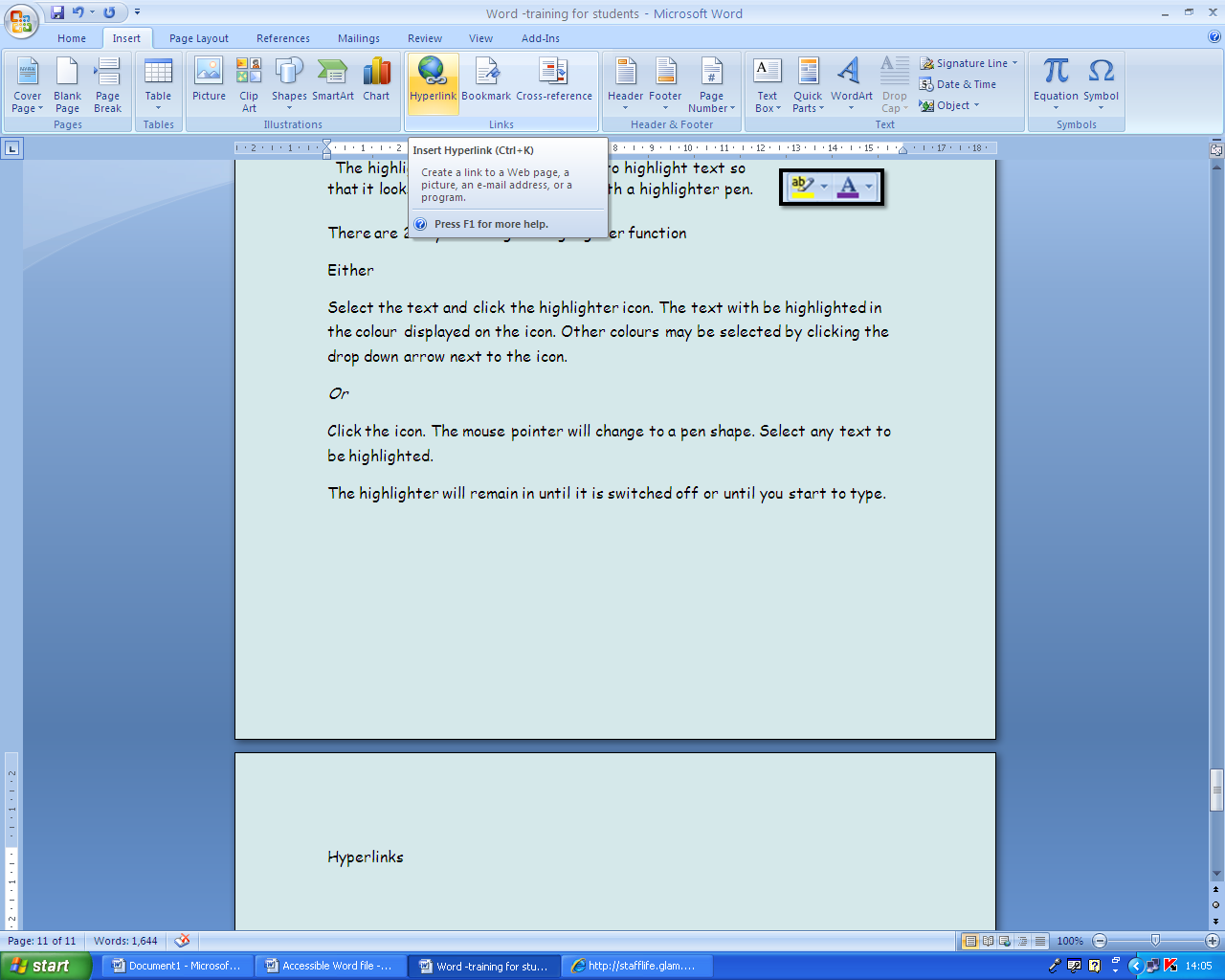 Mae Hypergysylltiadau yn creu dolen gyflym i wybodaeth electronig, megis ffeil ar eich cyfrifiadur, cyfeiriad gwe neu hyd yn oed ran arall o’r ddogfen rydych chi’n ei defnyddio. Y cwbl yw hypergysylltiad yw dolen at gyfeiriad electronig. Mae clicio’r ddolen yn peri i’r cyfrifiadur ‘neidio’ at leoliad y wefan neu’r ffeil gysylltiedig.  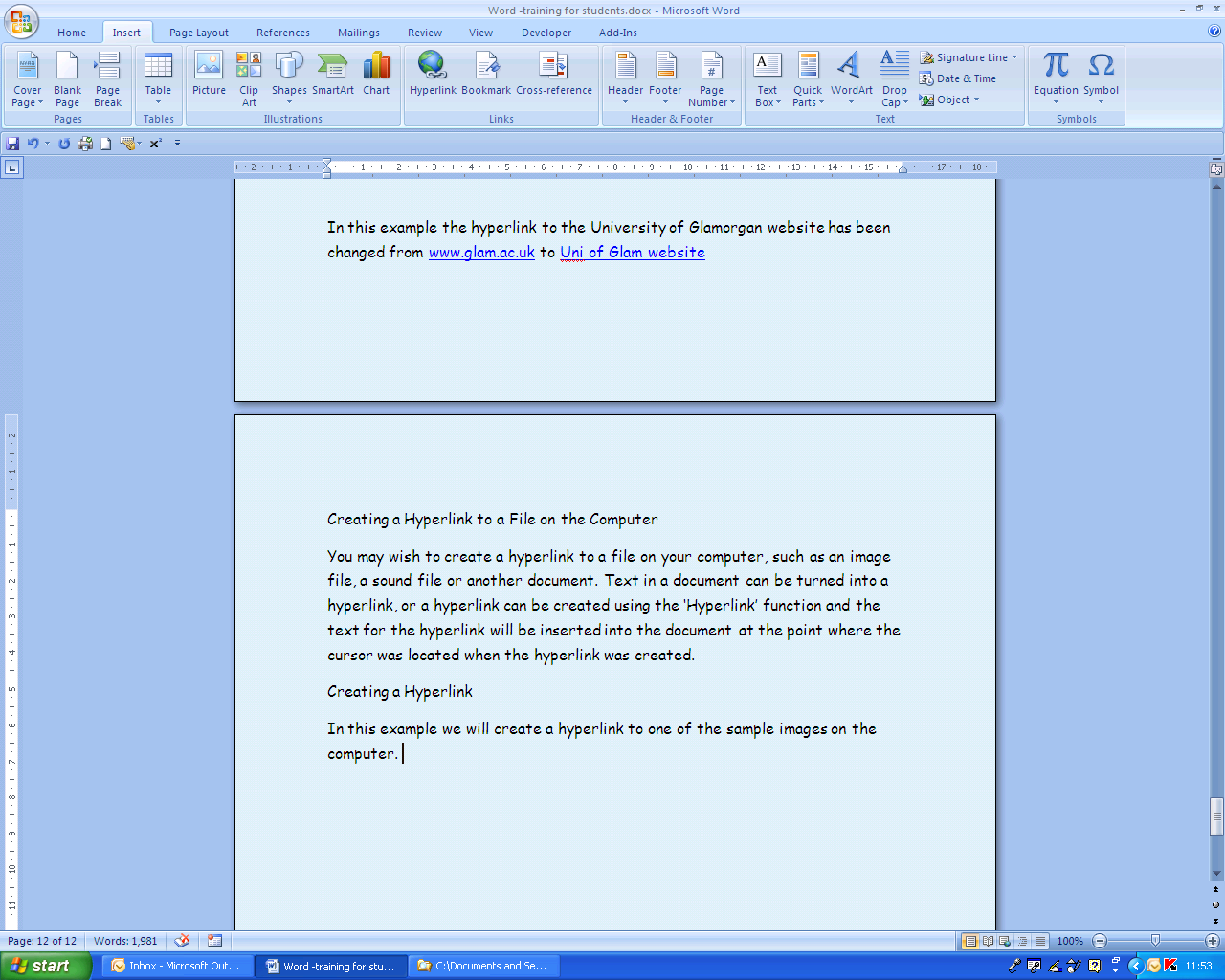 Dewiswch y tab ‘Mewnosod/Insert’  a chliciwch yr icon  ‘Hypergysylltiad/Hyperlink’. Bydd hyn yn agor y blwch dialog ‘Mewnosod Hypergysylltiad/Insert Hyperlink’. Dewiswch y tab ‘Mewnosod/Insert’  a chliciwch yr icon  ‘Hypergysylltiad/Hyperlink’. Bydd hyn yn agor y blwch dialog ‘Mewnosod Hypergysylltiad/Insert Hyperlink’. Dewiswch y tab ‘Mewnosod/Insert’  a chliciwch yr icon  ‘Hypergysylltiad/Hyperlink’. Bydd hyn yn agor y blwch dialog ‘Mewnosod Hypergysylltiad/Insert Hyperlink’. Dewiswch y tab ‘Mewnosod/Insert’  a chliciwch yr icon  ‘Hypergysylltiad/Hyperlink’. Bydd hyn yn agor y blwch dialog ‘Mewnosod Hypergysylltiad/Insert Hyperlink’. Teipiwch eich testun yn y blwch ‘Testun i’w Arddangos/Text to Display’. Dyma’r testun fydd yn cael ei ddangos pan fydd yr hypergysylltiad yn cael ei gynnwys yn y ddogfen. Teipiwch eich testun yn y blwch ‘Testun i’w Arddangos/Text to Display’. Dyma’r testun fydd yn cael ei ddangos pan fydd yr hypergysylltiad yn cael ei gynnwys yn y ddogfen. 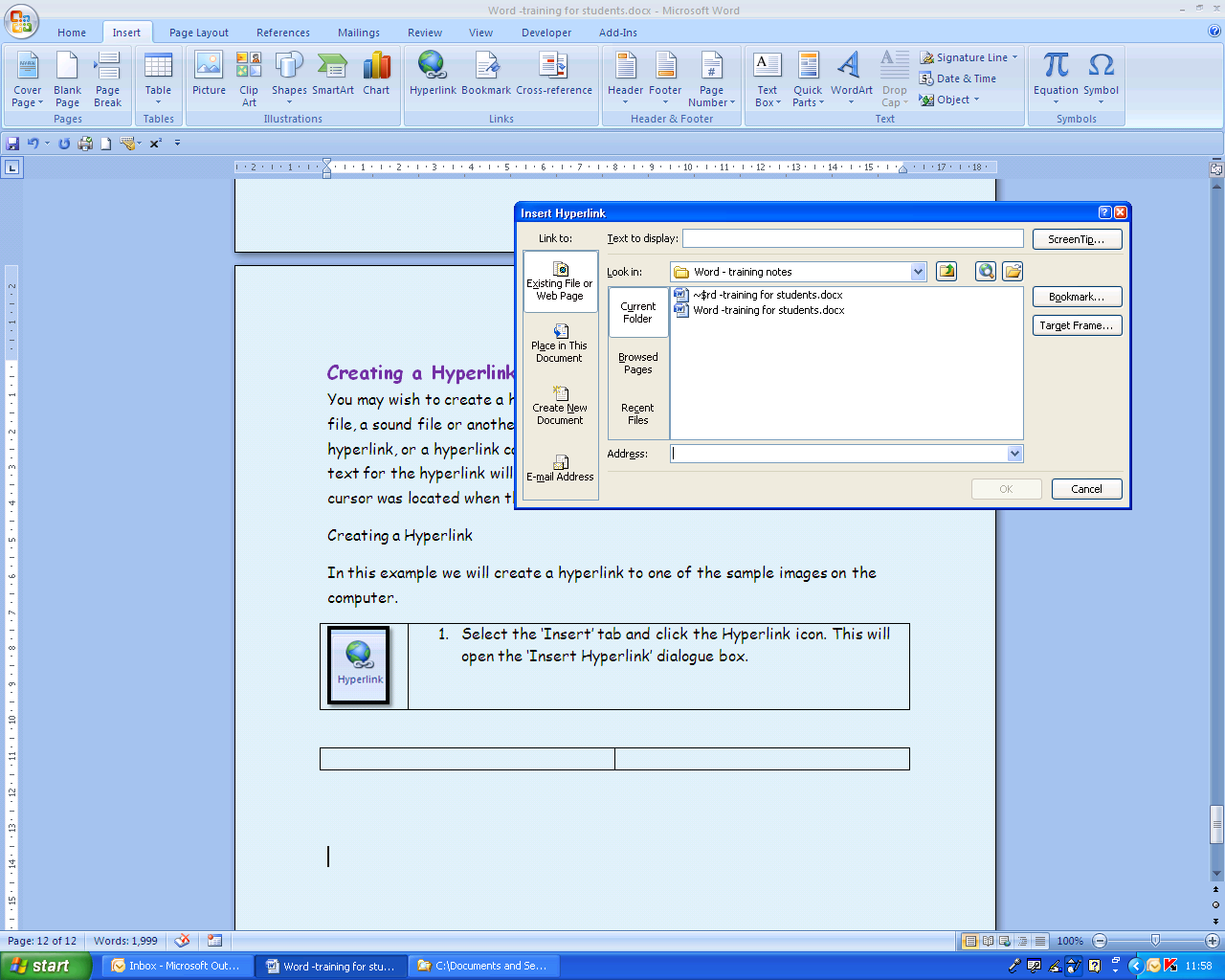 Chwiliwch am y ffeil y mae angen hypergysylltu iddi. Rhaid i’r ffeil fod yn y blwch ‘Edrych yn/Look In’. Chwiliwch am y ffeil y mae angen hypergysylltu iddi. Rhaid i’r ffeil fod yn y blwch ‘Edrych yn/Look In’. Chwiliwch am y ffeil y mae angen hypergysylltu iddi. Rhaid i’r ffeil fod yn y blwch ‘Edrych yn/Look In’. Chwiliwch am y ffeil y mae angen hypergysylltu iddi. Rhaid i’r ffeil fod yn y blwch ‘Edrych yn/Look In’. 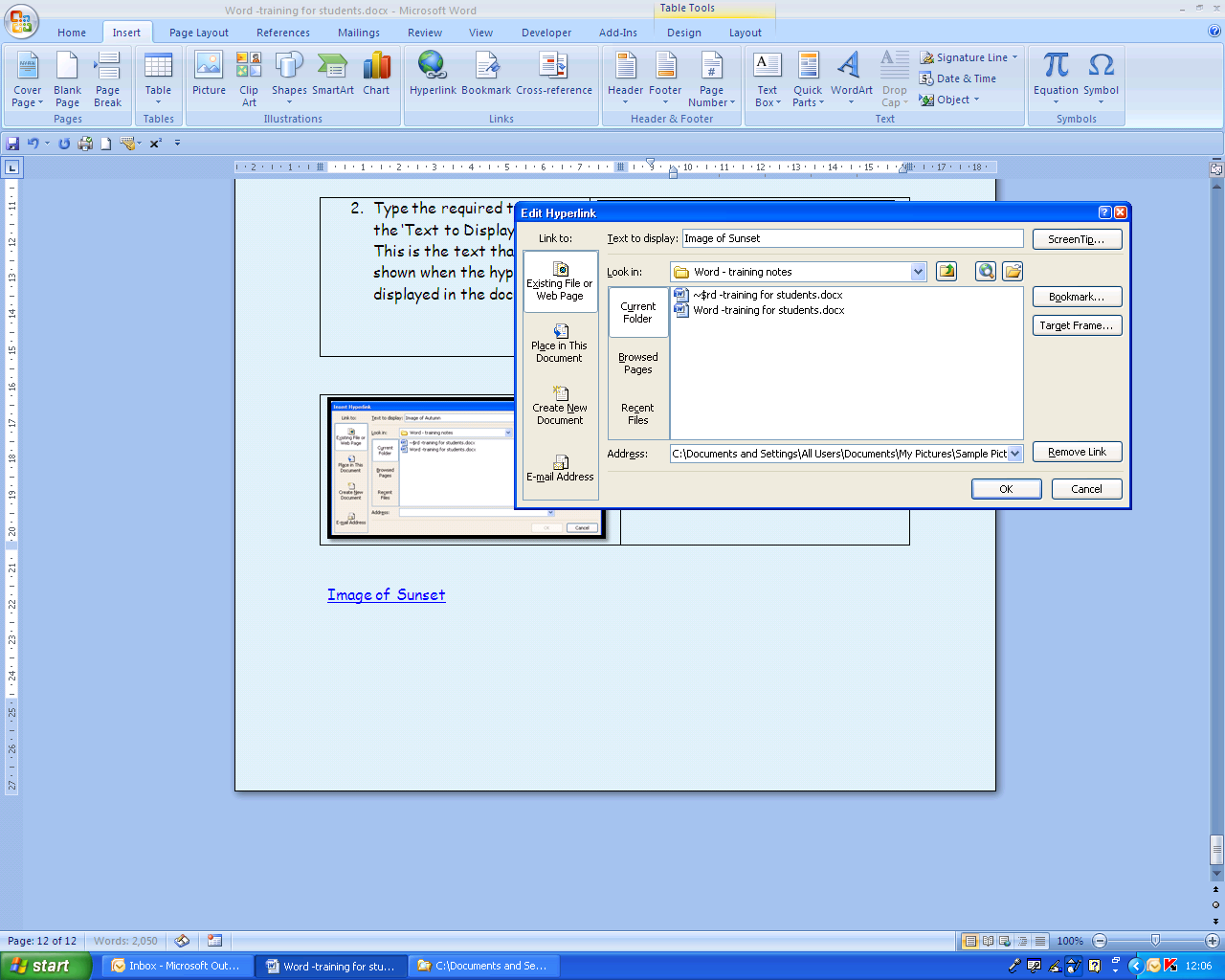 Cliciwch i ddewis y ffeilCliciwch ‘Iawn/OK’ Cliciwch i ddewis y ffeilCliciwch ‘Iawn/OK’ Mae’r hypergysylltiad wedi ei greu. Cliciwch yr hypergysylltiad yn y ddogfen i agor y ffeil.  Mae’r hypergysylltiad wedi ei greu. Cliciwch yr hypergysylltiad yn y ddogfen i agor y ffeil.  Mae’r hypergysylltiad wedi ei greu. Cliciwch yr hypergysylltiad yn y ddogfen i agor y ffeil.  Mae’r hypergysylltiad wedi ei greu. Cliciwch yr hypergysylltiad yn y ddogfen i agor y ffeil.  Mae’r hypergysylltiad wedi ei greu. Cliciwch yr hypergysylltiad yn y ddogfen i agor y ffeil.  Cliciwch yr hypergysylltiad gydag ochr dde’r llygoden i gyrraedd y gwymplen cyd-destun – dewiswch  ‘Golygu Hypergysylltiad/Edit Hyperlink’.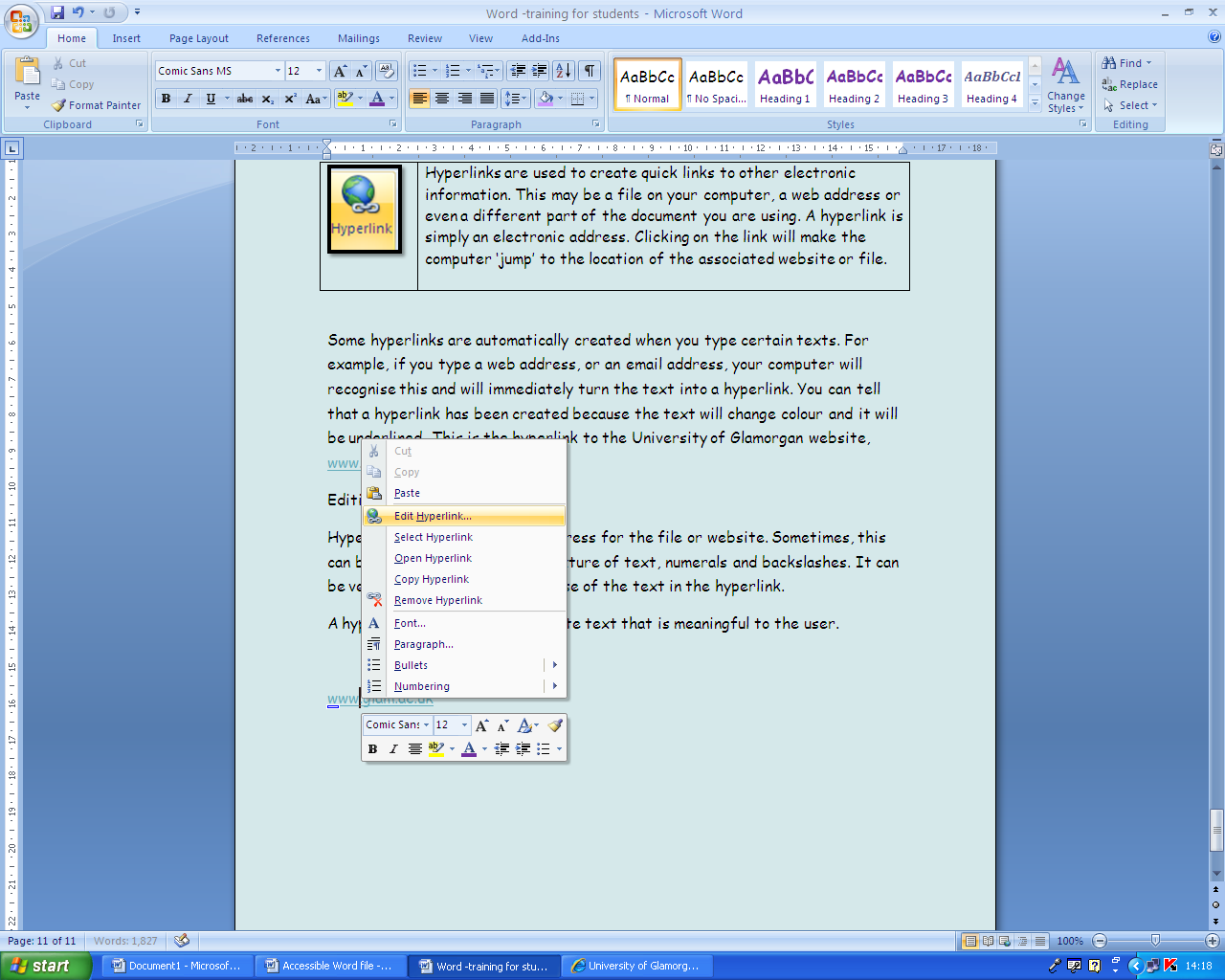 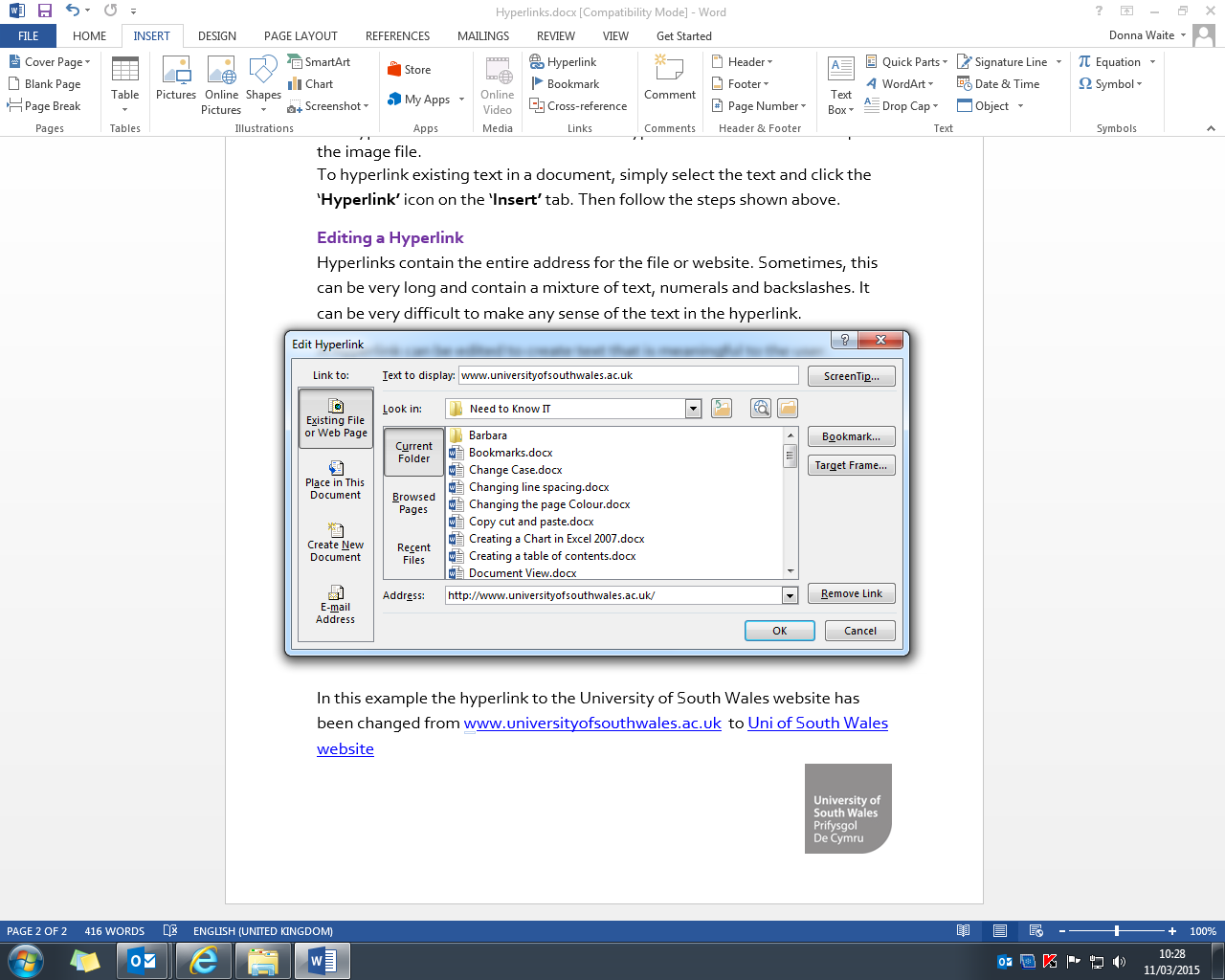 Bydd y bwlch dialog ‘Golygu Hypergysylltiad/Edit Hyperlink’ yn agor. Teipiwch y testun yn y blwch ‘Testun i’w arddangos/ Text to display’. 